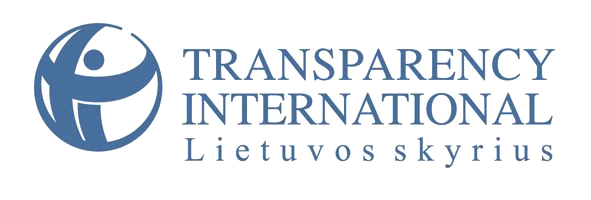 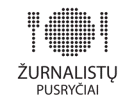 Registracijos anketa žiniasklaidos mokymams “Naujienų konstravimas tradicinėje ir virtualioje žiniasklaidoje”Vardas, pavardėKontaktiniai duomenys (tel.nr, el.pašto adresas)Žiniasklaidos priemonė, pareigosSritis, kurią kuruojate savo žiniasklaidos priemonėje (politika, ekonomika, socialiniai klausimai…)Žurnalistinio darbo patirtis (trukmė metais)Ko tikitės iš šių mokymų?